TitleWater CycleTitleWater CycleTitleWater Cycle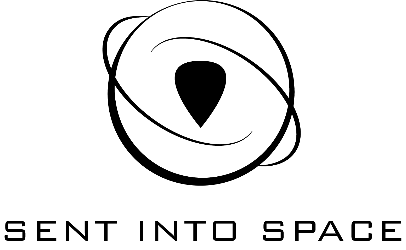 Date:Class:Link to National Curriculum: Sc1 2f, 2j, 2k; Sc3 2b, 2c, 2d.Link to National Curriculum: Sc1 2f, 2j, 2k; Sc3 2b, 2c, 2d.Link to National Curriculum: Sc1 2f, 2j, 2k; Sc3 2b, 2c, 2d.Link to National Curriculum: Sc1 2f, 2j, 2k; Sc3 2b, 2c, 2d.Learning objectives:Understand changes of state including evaporation and condensationHave knowledge of the key stages in the water cycleLearning objectives:Understand changes of state including evaporation and condensationHave knowledge of the key stages in the water cycleLearning objectives:Understand changes of state including evaporation and condensationHave knowledge of the key stages in the water cycleLearning objectives:Understand changes of state including evaporation and condensationHave knowledge of the key stages in the water cycleResourcesWorksheet “water cycle”Large bowl, small bowl, cling film, small weightResourcesWorksheet “water cycle”Large bowl, small bowl, cling film, small weightResourcesWorksheet “water cycle”Large bowl, small bowl, cling film, small weightResourcesWorksheet “water cycle”Large bowl, small bowl, cling film, small weightRisk AssessmentHazard: Water usePrecaution: Mop up any spills immediatelyRisk: very LowRisk AssessmentHazard: Water usePrecaution: Mop up any spills immediatelyRisk: very LowRisk AssessmentHazard: Water usePrecaution: Mop up any spills immediatelyRisk: very LowRisk AssessmentHazard: Water usePrecaution: Mop up any spills immediatelyRisk: very LowLesson OutlineLesson OutlineLesson OutlineLesson OutlineStructureTimeActivityActivityStarter5 minsAsk the children if they can name some places we find water. Write some answers onto large labelsAsk the children if they can name some places we find water. Write some answers onto large labelsIntroduction10 minsExplain the various parts of the water cycle using some of the labels produced. Make the connection that liquid water can evaporate into a gas and condense back into a liquid. Explain the various parts of the water cycle using some of the labels produced. Make the connection that liquid water can evaporate into a gas and condense back into a liquid. Activity30 mins + split lesson onto a following dayGet the children to build a mini water cycle. Take the large bowl and put a couple of centimetres of water into it. Place the small bowl inside the large bowl being careful to keep the small bowl free of water. Cover the large bowl with cling film and place a small weight over the small bowl. Place in a warm/sunny spot for a few days to observe the water collectedGet the children to build a mini water cycle. Take the large bowl and put a couple of centimetres of water into it. Place the small bowl inside the large bowl being careful to keep the small bowl free of water. Cover the large bowl with cling film and place a small weight over the small bowl. Place in a warm/sunny spot for a few days to observe the water collectedPlenary5 minsGo over the key principles. Lead on to cloud formation and the other aspects which might affect the shape of a cloud (temperature, winds etc)Go over the key principles. Lead on to cloud formation and the other aspects which might affect the shape of a cloud (temperature, winds etc)Differentiation / Assessment opportunitiesAsk the children to draw a detailed water cycle including labels and arrows and include incidences of evaporation and condensationDifferentiation / Assessment opportunitiesAsk the children to draw a detailed water cycle including labels and arrows and include incidences of evaporation and condensationDifferentiation / Assessment opportunitiesAsk the children to draw a detailed water cycle including labels and arrows and include incidences of evaporation and condensationDifferentiation / Assessment opportunitiesAsk the children to draw a detailed water cycle including labels and arrows and include incidences of evaporation and condensation